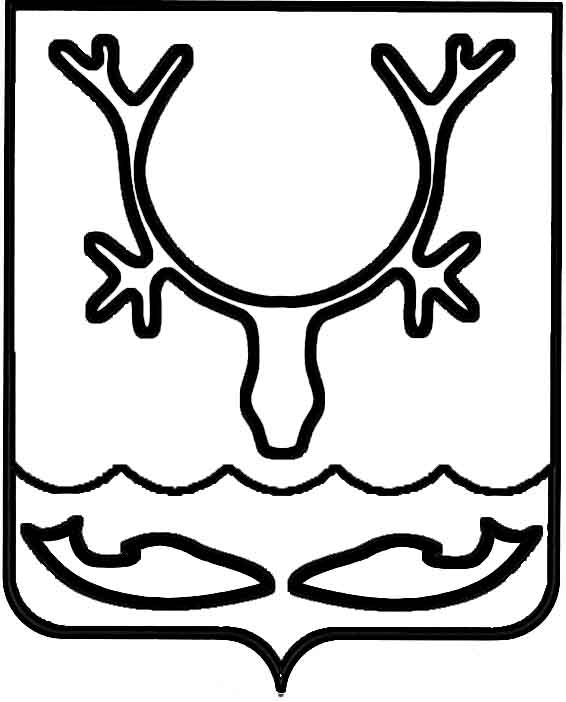 Администрация муниципального образования
"Городской округ "Город Нарьян-Мар"ПОСТАНОВЛЕНИЕОб утверждении Положения о проведении творческого конкурса "Арктическая ягода, наполненная солнцем" в рамках акции "Мой подарок городу" В целях реализации муниципальной программы муниципального образования "Городской округ "Город Нарьян-Мар" "Повышение эффективности реализации молодежной политики в муниципальном образовании "Городской округ "Город Нарьян-Мар", утвержденной постановлением Администрации муниципального образования "Городской округ "Город Нарьян-Мар" от 29.08.2018 № 577, Администрация муниципального образования "Городской округ "Город Нарьян-Мар" П О С Т А Н О В Л Я Е Т:1.	Утвердить Положение о проведении творческого конкурса "Арктическая ягода, наполненная солнцем" в рамках акции "Мой подарок городу" (Приложение).2.	Настоящее постановление вступает в силу после официального опубликования. Приложение УТВЕРЖДЕНОпостановлением Администрации муниципального образования"Городской округ "Город Нарьян-Мар"от 09.02.2021 № 132Положениео проведении творческого конкурса"Арктическая ягода, наполненная солнцем"в рамках акции "Мой подарок городу" I. Общие положения1.	Настоящее положение определяет порядок и условия проведения творческого конкурса "Арктическая ягода, наполненная солнцем" в рамках акции "Мой подарок городу" (далее – Положение).2.	Организатор творческого конкурса "Арктическая ягода, наполненная солнцем" в рамках акции "Мой подарок городу" (далее – конкурс) – Администрация муниципального образования "Городской округ "Город Нарьян-Мар" (далее – Администрация города) в лице управления организационно-информационного обеспечения.3.	Сроки проведения: с 18 февраля по 18 апреля 2021 года. Конкурсные работы принимаются с 18 февраля по 8 апреля 2021 года.Конкурсные работы в номинациях "Лепная, резная, вязанная…" (№ 01), "Сто 
и один образ" (№ 02) предоставляются в управление организационно-информационного обеспечения Администрации муниципального образования "Городской округ "Город Нарьян-Мар", расположенное по адресу: 166000, Ненецкий автономный округ, г. Нарьян-Мар, ул. имени В.И. Ленина, д. 12, каб. 31. Конкурсные работы в номинациях "Цифровая морошка" (№ 03), "И анфас, и профиль" (№ 4) направляются на электронную почту orginf@adm-nmar.ru. II. Цели и задачи конкурса4.	Цель конкурса: вовлечение молодежи города в созидательную деятельность, предоставление возможности внести вклад в творческое развитие города. 5.	Задачи конкурса:пропаганда самобытных форм любительского художественного творчества;формирование позитивного имиджа города;содействие реализации общественно-полезных инициатив, направленных 
на воспитание патриотических ценностей, взглядов и убеждений, уважения 
к культурному развитию города;продолжение работы, направленной на популяризацию символа самого узнаваемого "солнечного" бренда столицы Ненецкого автономного округа.III. Условия проведения Конкурса6.	Конкурс проводится по двум возрастным группам:первая возрастная группа – от 14 до 18 лет (включительно);вторая возрастная группа – от 19 до 35 лет (включительно).7.	В соответствии с положениями части 4 Гражданского кодекса Российской Федерации авторские права на работы принадлежат авторам этих работ.8.	Организатор вправе использовать представленные на конкурс работы следующими способами без выплаты авторского вознаграждения:воспроизводить на плакатах, рекламных конструкциях и иных информационно-рекламных и презентационных материалах, выпускаемых Администрацией города;  демонстрировать на выставках и других публичных мероприятиях;публиковать в средствах массовой информации и на электронных ресурсах 
не на коммерческой основе. В случае если печатное или электронное издание выразит желание опубликовать конкурсную работу на коммерческой основе, условия опубликования обсуждаются с автором рисунка и оговариваются в отдельных соглашениях.9.	Участник имеет право подписывать направляемые на конкурс работы. Подпись автора не может содержать рекламной информации и занимать более                    5% площади работы. В случае если размещение подписи на работе в значительной степени искажает и затрудняет его восприятие или снижает его художественную ценность, такая работа может быть не допущена к конкурсу.10.	Плата за участие в конкурсе не взимается.11.	Участие в конкурсе означает согласие автора на последующее некоммерческое использование его работ в соответствии с пунктом 8 настоящего Положения с указанием имени автора работы.12.	Работы, присланные на конкурс, могут быть отклонены от участия 
в следующих случаях:работы, не соответствующие тематике;анонимные работы. В конкурсной заявке в обязательном порядке должны быть указаны полные фамилия, имя и отчество (при наличии) автора работы 
и действующие контактные телефон и/или адрес электронной почты;работы, имеющие низкое техническое качество исполнения;работы, содержащие эротическую составляющую, сцены насилия, пропаганду 
и публичное демонстрирование нацистской атрибутики или символики, призывы 
к разжиганию религиозной или межнациональной розни и к дискриминации людей 
по расовому, этническому, половому, социальному и иным признакам.13.	Для участия в конкурсе необходимо представить заполненную заявку 
на участие (Приложение к настоящему Положению) и конкурсные работы (не более одной в каждой из номинаций).IV. Соблюдение авторских и смежных прав14.	Организаторы конкурса оставляют за собой право использовать любые конкурсные работы в соответствии с пунктом 8 настоящего Положения. Указание авторства работы при использовании обязательно.15.	Организаторы конкурса обязуются не вносить изменения в присланные работы без отдельного соглашения с автором.16.	Исключительные авторские права на работы принадлежат авторам конкурсных работ в соответствии с законодательством Российской Федерации.17.	Фотографии работ, присланных на конкурс, будут размещены на сайте www.adm-nmar.ru, в группе "Город Нарьян-Мар" в социальной сети ВКонтакте  
и Instagram.18.	Работы, присланные на конкурс, не рецензируются и обратно 
не возвращаются.V. Требования к конкурсным работам19.	Представленные работы должны соответствовать следующим критериям:соответствие работы заявленной номинации,качество оформления работы,раскрытие темы, оригинальность замысла.20.	Конкурс проводится в четырех номинациях для каждой возрастной группы: "Лепная, резная, вязанная…" (Декоративно-прикладное творчество), 
"Сто и один образ" (Изобразительное искусство), "Цифровая морошка" (Рисунок 
в графическом редакторе), "И анфас, и профиль" (Авторская фотография):-	"Лепная, резная, вязанная…" – в номинации представляются работы 
по направлению декоративно-прикладного творчества. На конкурс представляются работы в различных техниках исполнения: айрис фолдинг, бумагопластика, гофротрубочки, оригами, папье-маше, скарпбукинг, тиснение, торцевание, бисероплетение, макраме, вышивка (любым способом), пэчворк, вязание (любым способом), выжигание по дереву (любым способом), резьба по дереву (любым способом), выпиливание по дереву (любым способом), работа по металлу (любым способом) декупаж, лепка (любым способом), мыловарение (порядковый номер номинации 01);-	"Сто и один образ" – в номинации представляются изображения морошки, выполненные в любой технике: акварель, гуашь, цветные и черно-белые карандаши, фломастеры, цветные мелки. Работы представляются на любом материале (ватман, картон, холст и т.д. формата до размера А3 (297х420мм) (порядковый номер номинации 02);-	"Цифровая морошка" – в номинации представляются изображения морошки, отрисованные в графических редакторах. Работы предоставляются в электронном виде в форматах JPEG или PNG с минимальным разрешением 2048 х 1536 пикселей (порядковый номер номинации 03); -	"И анфас, и профиль" – в номинации представляются фотографии морошки 
в электронном виде в форматах JPEG или PNG с минимальным разрешением               2048 х 1536 пикселей (порядковый номер номинации 04). 21.	Выбор номинации, в которой участвует представленная на конкурс работа, осуществляет участник, при этом работа должна соответствовать теме номинации.VI. Порядок проведения конкурса22.	Конкурс проводится в III этапа:I этап – с 18 февраля по 8 апреля 2021 года производится прием, регистрация 
и предварительное рассмотрение заявок и конкурсных работ. Прием работ производится в соответствии с пунктом 3 настоящего Положения. Работы, допущенные к участию в конкурсе, размещаются в группе "Город Нарьян-Мар" в социальной сети ВКонтакте для обсуждения не позднее 8 апреля 
2021 года.II этап – с 8 апреля по 18 апреля 2021 года проводятся экспертная оценка работ членами конкурсной комиссии и голосование в группе "Город Нарьян-Мар" 
в социальной сети ВКонтакте.III этап – 19 апреля 2021 года осуществляется подведение итогов конкурса 
по результатам экспертной оценки работ членами конкурсной комиссии и голосования в информационно-телекоммуникационной сети Интернет. Вручение дипломов победителям и участникам будет проводиться в актовом зале Администрации муниципального образования "Городской округ "Город 
Нарьян-Мар". 23.	Торжественная церемония вручения будет проведена не позднее 1 июня  2021 года. Победителям и участникам конкурса будут вручаться памятные подарки 
с символикой конкурса.VII. Процедура оценки24.	Экспертная оценка представленных на конкурс работ осуществляется конкурсной комиссией. В состав комиссии не могут входить участники конкурса.25.	Конкурсная комиссия:знакомится с работами участников и проводит их отбор;подводит итоги конкурса, определяет победителей;комиссия принимает решение о присвоении призовых мест в соответствии 
с набранными баллами в оценочных листах, а при равенстве баллов голос председателя комиссии является решающим;конкурсная комиссия вправе учреждать дополнительные номинации 
или объединять существующие;работу конкурсной комиссии возглавляет председатель или его заместитель 
(по поручению председателя), который определяет дату проведения заседаний комиссии и дату вручения дипломов и сертификатов участникам. 26.	Комиссия производит оценку конкурсных работ по 10 бальной системе 
на основании критериев, приведенных в пункте 19 настоящего Положения. 27.	С целью получения общественной оценки представленных работ проводится голосование в группе "Город Нарьян-Мар" в социальной сети ВКонтакте.      Рейтинг работ по номинациям формируется по количеству набранных голосов (лайков). По результатам голосования работа может получить до 10 баллов. Результаты рейтингового голосования учитываются как голос дополнительного члена конкурсной комиссии и включаются в общий подсчет голосов. 28.	Результаты конкурса, утвержденные конкурсной комиссией, являются окончательными и пересмотру не подлежат.29.	Результаты конкурса публикуются на официальном сайте муниципального образования "Городской округ "Город Нарьян-Мар", в группе "Город Нарьян-Мар" 
в социальной сети ВКонтакте, Instagram.Приложениек Положению о проведении творческого конкурса"Арктическая ягода, наполненная солнцемв рамках акции "Мой подарок городу"Заявка на участие в творческом конкурсе  "Арктическая ягода, наполненная солнцем" в рамках акции "Мой подарок городу"  (заполняется на каждую работу отдельно)С положением о конкурсе ознакомлен(а).Личная подпись: ___________________________  Дата "____" ________________ 2021 г.   Я, ______________________________________________________________ 
в соответствии со статьей 9 Федерального закона от 27 июля 2006 года № 152-ФЗ 
"О персональных данных" даю свое согласие Администрации МО "Городской округ "Город Нарьян-Мар" на обработку моих персональных данных, представленных в заявке. Целью предоставления и обработки персональных данных является участие в творческом конкурсе "Арктическая ягода, наполненная солнцем" в рамках акции "Мой подарок городу".Личная подпись: ___________________________  Дата "____" ________________ 2021 г.  Примечание: заявка без подписей не будет принята для участия в конкурсе.09.02.2021№132Глава города Нарьян-Мара О.О. БелакЛичные данные участника конкурсаЛичные данные участника конкурсаФИО (полностью)Дата рожденияМесто работы/учебы, должностьДомашний адрес (с индексом)ТелефонE-mailОписание конкурсной работыОписание конкурсной работыВозрастная группаНазвание номинацииНазвание конкурсной работыКраткое описание работы           Я единственный обладатель авторских и смежных прав или уполномочен владельцем авторских и смежных прав в отношении представленного материала.         В случае, если моя работа будет в числе отобранных конкурсной комиссией, 
я разрешаю использовать отобранные работы без какого-либо вознаграждения 
в некоммерческих выставках, публикациях либо печатных изданиях (с указанием фамилии 
и имени автора).       Никакое третье лицо не может требовать прав или возражать в связи с любой публикацией представленных рисунков. Я принимаю все правила участия, объявленные Организатором конкурса.